电工与电子技术教案选用教材：中等职业教育电工电子类专业国家规划教材配套教学用书高等教育出版社  《电工与电子技术》第2版  主编 程周授课章节电路基础模块   第4章    供电及安全用电   4.1  供电系统及供电质量的概念电路基础模块   第4章    供电及安全用电   4.1  供电系统及供电质量的概念电路基础模块   第4章    供电及安全用电   4.1  供电系统及供电质量的概念电路基础模块   第4章    供电及安全用电   4.1  供电系统及供电质量的概念授课形式理论理论课时1课时教学目的知识目标知道供电系统及供电质量的概念。知道供电系统及供电质量的概念。知道供电系统及供电质量的概念。教学目的技能目标1.让学生积极参与、乐于探究、勤于思考，促进学生获得终身自主学习的能力；2.培养学生对图形、图像的分析能力。3.增强学生运用已有知识分析解决问题的能力。1.让学生积极参与、乐于探究、勤于思考，促进学生获得终身自主学习的能力；2.培养学生对图形、图像的分析能力。3.增强学生运用已有知识分析解决问题的能力。1.让学生积极参与、乐于探究、勤于思考，促进学生获得终身自主学习的能力；2.培养学生对图形、图像的分析能力。3.增强学生运用已有知识分析解决问题的能力。教学目的社会实践目标1.提高学生与人合作的能力；2.具有发现、分析和解决问题的能力；3.具有良好心理素质和克服困难的能力。1.提高学生与人合作的能力；2.具有发现、分析和解决问题的能力；3.具有良好心理素质和克服困难的能力。1.提高学生与人合作的能力；2.具有发现、分析和解决问题的能力；3.具有良好心理素质和克服困难的能力。教学重点供电质量（供电的可靠性、电压质量）。供电质量（供电的可靠性、电压质量）。供电质量（供电的可靠性、电压质量）。供电质量（供电的可靠性、电压质量）。教学难点供电系统的概念。供电系统的概念。供电系统的概念。供电系统的概念。教学方式任务驱动法、讲授法、小组讨论法、演练法。任务驱动法、讲授法、小组讨论法、演练法。任务驱动法、讲授法、小组讨论法、演练法。任务驱动法、讲授法、小组讨论法、演练法。教/学具多媒体课件。多媒体课件。多媒体课件。多媒体课件。教材分析学情分析教学过程一、复习旧知：三相四线制供电系统的组成。二、新课导入：供电系统及供电质量一直是电力系统长期研究、不断改进、并取得较大成果的项目之一，本节所介绍的内容只是入门。三、进行新课：4.1.1 供电系统1．供电系统：从电源线路入端起到高、低压用电设备进线端止的整个电路系统。包括：变配电所和高低压供配电线路。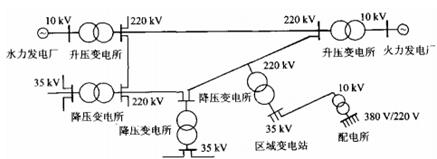 2．供电系统的形式：根据用电负荷的大小、负荷等级等情况而定。大型用电企业，采用电网 35～110 kV 的进线；中小型用电企事业单位，进线电压一般为 6～10 kV；小型用电单位，只设一个简单的降压变电所；用电量在 100 kV·A 以下的单位，只需设一个低压配电室。　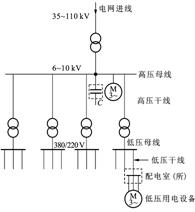 4.1.2 供电质量1．供电的可靠性：用事故停电到恢复供电所需时间的长短来反映的。供电可靠性指标是根据用电负荷的等级要求制定的。衡量供电可靠性的指标，用全年平均供电时间占全年时间百分数表示。例如，全年时间8760小时，用户全年停电时间为87.6小时，即停电时间占全年的1%，供电可靠性为99%。（1）一类负荷。突然停电将造成人身伤亡，或造成重大的政治影响，或使重大设备损坏且难以修复，或造成爆炸、火灾、中毒、混乱等。如国家级的大会堂、国际候机厅、医院手术室和分娩室等建筑的照明，一类高层建筑的火灾应急照明、疏散指示标志灯及消防电梯、喷淋泵、消火栓、排烟机等消防用电，国家气象台、银行等专业用的计算机用电负荷，大型钢铁厂、矿山等重要企业的用电负荷等，均属一类负荷。。一类负荷对供电电源的要求是应有两个独立电源供电。（2）二类负荷。突然停电将在经济上造成较大损失。如引起设备损坏、大量产品报废，造成重大减产，大量人员集中的公共场所秩序混乱。省市级体育馆、展览馆的照明、二类高层建筑的火灾应急照明、疏散指示标志灯及消防电梯、喷淋泵、消火栓、排烟机等消防用电，大型机械厂的用电负荷等，均属二类负荷。 二类负荷对电源的要求也是采用两个独立电源供电，但在投入的快速性上略低于一类负荷的要求。（3）三类负荷。较长时间中断供电造成的损失不很严重的负荷。如旅馆、住宅、小型工厂的照明、机械行业工厂等。三类负荷对电源的要求只需单路电源供电。2．电压质量：国家规定，35 kV及以上供电电压允许偏差为 +10 % ～-10 %；10 kV及以下的供电电压允许偏差为+7 % ～-7 %；220 V单相供电电压允许偏差 +5% ～-10 %。3．频率质量：定义：频率偏差是指供电的实际频率与电网的标准频率的差值。我国电网的标准频率为50Hz，又叫工频。频率偏差一般不超过+0.5 Hz ～-0.5 Hz。若电力系统容量达3 000 MW或以上时，频率偏差不得超过+0.2 Hz ～-0.2 Hz。调整：调整频率的办法是增大或减小电力系统发电机有功功率。4.电压波形质量供电系统中电流、电压波形变化会使其他用电设备损耗增大，寿命缩短，过大的电压、电流波形畸变还会影响一些电气设备正常工作。一、复习旧知：三相四线制供电系统的组成。二、新课导入：供电系统及供电质量一直是电力系统长期研究、不断改进、并取得较大成果的项目之一，本节所介绍的内容只是入门。三、进行新课：4.1.1 供电系统1．供电系统：从电源线路入端起到高、低压用电设备进线端止的整个电路系统。包括：变配电所和高低压供配电线路。2．供电系统的形式：根据用电负荷的大小、负荷等级等情况而定。大型用电企业，采用电网 35～110 kV 的进线；中小型用电企事业单位，进线电压一般为 6～10 kV；小型用电单位，只设一个简单的降压变电所；用电量在 100 kV·A 以下的单位，只需设一个低压配电室。　4.1.2 供电质量1．供电的可靠性：用事故停电到恢复供电所需时间的长短来反映的。供电可靠性指标是根据用电负荷的等级要求制定的。衡量供电可靠性的指标，用全年平均供电时间占全年时间百分数表示。例如，全年时间8760小时，用户全年停电时间为87.6小时，即停电时间占全年的1%，供电可靠性为99%。（1）一类负荷。突然停电将造成人身伤亡，或造成重大的政治影响，或使重大设备损坏且难以修复，或造成爆炸、火灾、中毒、混乱等。如国家级的大会堂、国际候机厅、医院手术室和分娩室等建筑的照明，一类高层建筑的火灾应急照明、疏散指示标志灯及消防电梯、喷淋泵、消火栓、排烟机等消防用电，国家气象台、银行等专业用的计算机用电负荷，大型钢铁厂、矿山等重要企业的用电负荷等，均属一类负荷。。一类负荷对供电电源的要求是应有两个独立电源供电。（2）二类负荷。突然停电将在经济上造成较大损失。如引起设备损坏、大量产品报废，造成重大减产，大量人员集中的公共场所秩序混乱。省市级体育馆、展览馆的照明、二类高层建筑的火灾应急照明、疏散指示标志灯及消防电梯、喷淋泵、消火栓、排烟机等消防用电，大型机械厂的用电负荷等，均属二类负荷。 二类负荷对电源的要求也是采用两个独立电源供电，但在投入的快速性上略低于一类负荷的要求。（3）三类负荷。较长时间中断供电造成的损失不很严重的负荷。如旅馆、住宅、小型工厂的照明、机械行业工厂等。三类负荷对电源的要求只需单路电源供电。2．电压质量：国家规定，35 kV及以上供电电压允许偏差为 +10 % ～-10 %；10 kV及以下的供电电压允许偏差为+7 % ～-7 %；220 V单相供电电压允许偏差 +5% ～-10 %。3．频率质量：定义：频率偏差是指供电的实际频率与电网的标准频率的差值。我国电网的标准频率为50Hz，又叫工频。频率偏差一般不超过+0.5 Hz ～-0.5 Hz。若电力系统容量达3 000 MW或以上时，频率偏差不得超过+0.2 Hz ～-0.2 Hz。调整：调整频率的办法是增大或减小电力系统发电机有功功率。4.电压波形质量供电系统中电流、电压波形变化会使其他用电设备损耗增大，寿命缩短，过大的电压、电流波形畸变还会影响一些电气设备正常工作。一、复习旧知：三相四线制供电系统的组成。二、新课导入：供电系统及供电质量一直是电力系统长期研究、不断改进、并取得较大成果的项目之一，本节所介绍的内容只是入门。三、进行新课：4.1.1 供电系统1．供电系统：从电源线路入端起到高、低压用电设备进线端止的整个电路系统。包括：变配电所和高低压供配电线路。2．供电系统的形式：根据用电负荷的大小、负荷等级等情况而定。大型用电企业，采用电网 35～110 kV 的进线；中小型用电企事业单位，进线电压一般为 6～10 kV；小型用电单位，只设一个简单的降压变电所；用电量在 100 kV·A 以下的单位，只需设一个低压配电室。　4.1.2 供电质量1．供电的可靠性：用事故停电到恢复供电所需时间的长短来反映的。供电可靠性指标是根据用电负荷的等级要求制定的。衡量供电可靠性的指标，用全年平均供电时间占全年时间百分数表示。例如，全年时间8760小时，用户全年停电时间为87.6小时，即停电时间占全年的1%，供电可靠性为99%。（1）一类负荷。突然停电将造成人身伤亡，或造成重大的政治影响，或使重大设备损坏且难以修复，或造成爆炸、火灾、中毒、混乱等。如国家级的大会堂、国际候机厅、医院手术室和分娩室等建筑的照明，一类高层建筑的火灾应急照明、疏散指示标志灯及消防电梯、喷淋泵、消火栓、排烟机等消防用电，国家气象台、银行等专业用的计算机用电负荷，大型钢铁厂、矿山等重要企业的用电负荷等，均属一类负荷。。一类负荷对供电电源的要求是应有两个独立电源供电。（2）二类负荷。突然停电将在经济上造成较大损失。如引起设备损坏、大量产品报废，造成重大减产，大量人员集中的公共场所秩序混乱。省市级体育馆、展览馆的照明、二类高层建筑的火灾应急照明、疏散指示标志灯及消防电梯、喷淋泵、消火栓、排烟机等消防用电，大型机械厂的用电负荷等，均属二类负荷。 二类负荷对电源的要求也是采用两个独立电源供电，但在投入的快速性上略低于一类负荷的要求。（3）三类负荷。较长时间中断供电造成的损失不很严重的负荷。如旅馆、住宅、小型工厂的照明、机械行业工厂等。三类负荷对电源的要求只需单路电源供电。2．电压质量：国家规定，35 kV及以上供电电压允许偏差为 +10 % ～-10 %；10 kV及以下的供电电压允许偏差为+7 % ～-7 %；220 V单相供电电压允许偏差 +5% ～-10 %。3．频率质量：定义：频率偏差是指供电的实际频率与电网的标准频率的差值。我国电网的标准频率为50Hz，又叫工频。频率偏差一般不超过+0.5 Hz ～-0.5 Hz。若电力系统容量达3 000 MW或以上时，频率偏差不得超过+0.2 Hz ～-0.2 Hz。调整：调整频率的办法是增大或减小电力系统发电机有功功率。4.电压波形质量供电系统中电流、电压波形变化会使其他用电设备损耗增大，寿命缩短，过大的电压、电流波形畸变还会影响一些电气设备正常工作。一、复习旧知：三相四线制供电系统的组成。二、新课导入：供电系统及供电质量一直是电力系统长期研究、不断改进、并取得较大成果的项目之一，本节所介绍的内容只是入门。三、进行新课：4.1.1 供电系统1．供电系统：从电源线路入端起到高、低压用电设备进线端止的整个电路系统。包括：变配电所和高低压供配电线路。2．供电系统的形式：根据用电负荷的大小、负荷等级等情况而定。大型用电企业，采用电网 35～110 kV 的进线；中小型用电企事业单位，进线电压一般为 6～10 kV；小型用电单位，只设一个简单的降压变电所；用电量在 100 kV·A 以下的单位，只需设一个低压配电室。　4.1.2 供电质量1．供电的可靠性：用事故停电到恢复供电所需时间的长短来反映的。供电可靠性指标是根据用电负荷的等级要求制定的。衡量供电可靠性的指标，用全年平均供电时间占全年时间百分数表示。例如，全年时间8760小时，用户全年停电时间为87.6小时，即停电时间占全年的1%，供电可靠性为99%。（1）一类负荷。突然停电将造成人身伤亡，或造成重大的政治影响，或使重大设备损坏且难以修复，或造成爆炸、火灾、中毒、混乱等。如国家级的大会堂、国际候机厅、医院手术室和分娩室等建筑的照明，一类高层建筑的火灾应急照明、疏散指示标志灯及消防电梯、喷淋泵、消火栓、排烟机等消防用电，国家气象台、银行等专业用的计算机用电负荷，大型钢铁厂、矿山等重要企业的用电负荷等，均属一类负荷。。一类负荷对供电电源的要求是应有两个独立电源供电。（2）二类负荷。突然停电将在经济上造成较大损失。如引起设备损坏、大量产品报废，造成重大减产，大量人员集中的公共场所秩序混乱。省市级体育馆、展览馆的照明、二类高层建筑的火灾应急照明、疏散指示标志灯及消防电梯、喷淋泵、消火栓、排烟机等消防用电，大型机械厂的用电负荷等，均属二类负荷。 二类负荷对电源的要求也是采用两个独立电源供电，但在投入的快速性上略低于一类负荷的要求。（3）三类负荷。较长时间中断供电造成的损失不很严重的负荷。如旅馆、住宅、小型工厂的照明、机械行业工厂等。三类负荷对电源的要求只需单路电源供电。2．电压质量：国家规定，35 kV及以上供电电压允许偏差为 +10 % ～-10 %；10 kV及以下的供电电压允许偏差为+7 % ～-7 %；220 V单相供电电压允许偏差 +5% ～-10 %。3．频率质量：定义：频率偏差是指供电的实际频率与电网的标准频率的差值。我国电网的标准频率为50Hz，又叫工频。频率偏差一般不超过+0.5 Hz ～-0.5 Hz。若电力系统容量达3 000 MW或以上时，频率偏差不得超过+0.2 Hz ～-0.2 Hz。调整：调整频率的办法是增大或减小电力系统发电机有功功率。4.电压波形质量供电系统中电流、电压波形变化会使其他用电设备损耗增大，寿命缩短，过大的电压、电流波形畸变还会影响一些电气设备正常工作。小结1．供电系统是指从电源线路入端起到高、低压用电设备进线端止的整个电路系统。包括用电设备所在部门内部的变配电所和所有高低压供配电线路。2．供电质量包括供电的可靠性、电压质量、频率质量及电压波形质量四个方面。1．供电系统是指从电源线路入端起到高、低压用电设备进线端止的整个电路系统。包括用电设备所在部门内部的变配电所和所有高低压供配电线路。2．供电质量包括供电的可靠性、电压质量、频率质量及电压波形质量四个方面。1．供电系统是指从电源线路入端起到高、低压用电设备进线端止的整个电路系统。包括用电设备所在部门内部的变配电所和所有高低压供配电线路。2．供电质量包括供电的可靠性、电压质量、频率质量及电压波形质量四个方面。1．供电系统是指从电源线路入端起到高、低压用电设备进线端止的整个电路系统。包括用电设备所在部门内部的变配电所和所有高低压供配电线路。2．供电质量包括供电的可靠性、电压质量、频率质量及电压波形质量四个方面。作业布置P149一、是非题：1.2.3.4；二、选择题：1.2；三、填空题：1。P149一、是非题：1.2.3.4；二、选择题：1.2；三、填空题：1。P149一、是非题：1.2.3.4；二、选择题：1.2；三、填空题：1。P149一、是非题：1.2.3.4；二、选择题：1.2；三、填空题：1。课后反思